Опросный лист №__Наименование объекта и его адрес: _____________________________________________________________________________________________________Контактное лицо, телефон:_____________________________________________________________________________________________________________Согласовано:                           _______________________                                                                                                   __________________________________________                           _______________________                                                                                                   __________________________________________                           _______________________                                                                                                   __________________________________________Общество с ограниченной ответственностью «Производственно-ремонтное предприятие Энерго»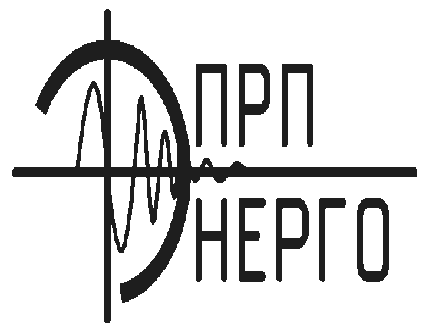 Адрес: 357100. Ставропольский кр., г. Невинномысск, ул. Мичурина, д. 3Сайт: www.prpe.ru  Е-mail: prp-e@rambler.ru   тел/факс:  8(86554) 6-31-18№ п/пЗАПРАШИВАЕМЫЕ ДАННЫЕЗАПРАШИВАЕМЫЕ ДАННЫЕЗАПРАШИВАЕМЫЕ ДАННЫЕОТВЕТЫ ЗАКАЗЧИКАОТВЕТЫ ЗАКАЗЧИКАОТВЕТЫ ЗАКАЗЧИКАОТВЕТЫ ЗАКАЗЧИКАОТВЕТЫ ЗАКАЗЧИКА1Порядковый номер камеры в РУПорядковый номер камеры в РУПорядковый номер камеры в РУ2Номинальное напряжение сборных шиш, кВНоминальное напряжение сборных шиш, кВНоминальное напряжение сборных шиш, кВ3Номинальный ток сборных шин, АНоминальный ток сборных шин, АНоминальный ток сборных шин, А4Ток термической стойкости, кА (1с)Ток термической стойкости, кА (1с)Ток термической стойкости, кА (1с)5Тип ячейки (КСО 298, 393, 398 …)Тип ячейки (КСО 298, 393, 398 …)Тип ячейки (КСО 298, 393, 398 …)6Назначение камерыНазначение камерыНазначение камеры7Номер и исполнение схемы главных цепейНомер и исполнение схемы главных цепейНомер и исполнение схемы главных цепей8Шинный разъединитель, трех полюсный.Заземляющий разъединитель шинШинный разъединитель, трех полюсный.Заземляющий разъединитель шинШинный разъединитель, трех полюсный.Заземляющий разъединитель шин9Линейный разъединитель, трех полюсныйЛинейный разъединитель, трех полюсныйЛинейный разъединитель, трех полюсный10Выключатель: тип, ток, напряжениеВыключатель: тип, ток, напряжениеВыключатель: тип, ток, напряжение11Трансформатор тока: тип, коэф. трансформации, класс точности, мощность обмоток (ВА)Трансформатор тока: тип, коэф. трансформации, класс точности, мощность обмоток (ВА)Трансформатор тока: тип, коэф. трансформации, класс точности, мощность обмоток (ВА)12Трансформатор напряжения: тип, напряжение Трансформатор напряжения: тип, напряжение Трансформатор напряжения: тип, напряжение 13Трансформатор собств. нужд: тип, напряжениеТрансформатор собств. нужд: тип, напряжениеТрансформатор собств. нужд: тип, напряжение14Предохранители: тип и ток плавкой вставкиПредохранители: тип и ток плавкой вставкиПредохранители: тип и ток плавкой вставки15Трансформаторы тока нулевой послед.: тип и количествоТрансформаторы тока нулевой послед.: тип и количествоТрансформаторы тока нулевой послед.: тип и количество16Устройства контроля напряженияУстройства контроля напряженияУстройства контроля напряжения17Элементы электромагнитной блокировкиЭлементы электромагнитной блокировкиЭлементы электромагнитной блокировки18Вид защитыМикропроцессорный (тип)Микропроцессорный (тип)18Вид защитыРеле требующие уточнения-18Вид защитыРеле требующие уточнения-18Вид защитыРеле требующие уточнения-18Вид защитыРеле требующие уточнения-19ТелемеханикаТелемеханикаДистанционное управление19ТелемеханикаТелемеханикаСигнализация19ТелемеханикаТелемеханикаИзмерение20Измерительные приборыИзмерительные приборыамперметр20Измерительные приборыИзмерительные приборывольтметр20Измерительные приборыИзмерительные приборысчетчика эл. энергии21Тип ОПНТип ОПНТип ОПН22Род тока вспомогательных цепей, ВРод тока вспомогательных цепей, ВРод тока вспомогательных цепей, В23Цепи напряжения, ВЦепи напряжения, ВЦепи напряжения, В24Внутренне освещение ячеек, ВВнутренне освещение ячеек, ВВнутренне освещение ячеек, В25Антиконденсатный обогревАнтиконденсатный обогревАнтиконденсатный обогрев26Эл. магнитная блокировка Эл. магнитная блокировка Эл. магнитная блокировка 27Дополнительные требования:Дополнительные требования:Дополнительные требования: